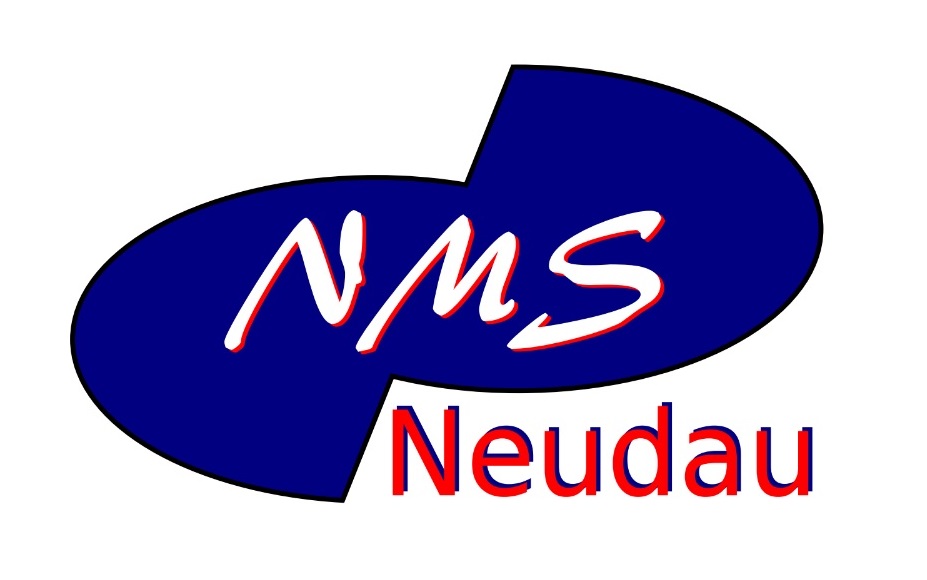 Einladungzur1. oststeirischen Unified Fußballmeisterschaft in NeudauTermin: Montag, 13. Mai 2019 (in der Inklusionssportwoche) Ort: Sportplatz NeudauDie NMS Neudau veranstaltet in Zusammenarbeit mit der Gemeinde Neudau, dem SV Neudau und Special Olympics Österreich in diesem Schuljahr die 1. Play Unified Fußball Meisterschaft in der Oststeiermark, zu der alle Schulen und Integrationsklassen sehr herzlich eingeladen sind.Ziel dieser Veranstaltung ist, SchülerInnen mit Beeinträchtigungen in den Vordergrund zu rücken und sie an Wettbewerben teilnehmen zu lassen.Teilnahmeberechtigt: Teilnahmeberechtigt sind SchülerInnen von der 5. bis zur 9. Schulstufe. Ein Team besteht aus maximal 10 SchülerInnen (5 mit und 5 ohne Lernbehinderung) und 1-2 Betreuern, wobei immer 6 FeldspielerInnen (davon mindestens 3 mit Lernbehinderung) plus 1 Tormann/Torfrau auf dem Spielfeld sein müssen.Anmeldung: Anmeldung per E-Mail inkl. Anmeldeformular an Dominik Prettenhofer:domi.prettenhofer@gmail.comAnmeldeschluss Donnerstag, 2. Mai 2019.Nach Anmeldeschluss werden weitere Informationen an die teilnehmenden Teams geschickt.Geplanter Zeitplan:08.15 Uhr: Eröffnung und Begrüßung. Geplantes Ende inklusive Siegerehrung: spätestens 12:45 Uhr (hängt von der Anzahl der teilnehmenden Mannschaften ab).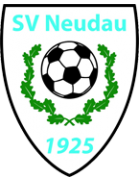 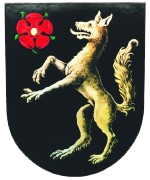 AnmeldeformularTeilnehmende SchuleSchulstufeTeilnehmeranzahlAnsprechpersonE-Mail AdresseLevel/Spielstärke(bitte kurze Beschreibung ob körperl. beeinträchtigte Kinder/RollstuhlfahrerInnen im Team sind oder ob keine motorischen Einschränkungen im Sport ersichtlich sind)Regeln für Play Unified Feldfußball-MeisterschaftenEine Play Unified Fußballmannschaft besteht aus mindestens 8 SpielerInnen, wovon 4 SchülerInnen mit sonderpädagogischen Förderbedarf (SPF) eingesetzt werden sollen. Die Mannschaftsmitglieder müssen nicht in dieselbe Schulklasse gehen, jedoch soll das gezielte Training für die Wettkämpfe gemeinsam stattfinden. Gespielt wird „7 a-side“, sprich 1 TorhüterIn und 6 FeldspielerInnen, von denen mindestens 3 SchülerInnen mit sonderpädagogischen Förderbedarf sind. Bei einem Spielerwechsel kann nur Athlet für Athlet (SchülerIn mit SPF) und Partner für Partner (SchülerIn ohne SPF) getauscht werden. Alle SpielerInnen können beliebig oft ein- und ausgewechselt werden.Das Ziel von Unified Sport ist, Menschen mit Beeinträchtigungen einen Zugang zu geregelten Wettkämpfen mit gleich- oder ähnlichen Gruppierungen zu verschaffen.Beim Unified Sport stehen die TeilnehmerInnen mit Beeinträchtigungen im Vordergrund und werden von den Partnern bestmöglich unterstützt.Durchführung:Bevor die Hauptwettkämpfe beginnen, findet eine Einteilung in Gruppen von Mannschaften mit gleicher oder ähnlicher Leistungsstärke statt (Divisioning), um im weiteren Verlauf einen fairen Wettkampf innerhalb der Gruppen zu gewährleisten. Der Durchführungsmodus hängt von der Anzahl der teilnehmenden Mannschaften ab.Regelwerk (nach STFV U-10 Regeln):pro Sieg erhält man 3 Punkte, für ein Unentschieden erhalten beide Teams je einen Punkt.Ballgröße: 5 (leicht)Rückpass- und Abseitsregel gelten nichtAusschuss bzw. Auswurf des Torhüters nur bis zur MittellinieTurnschuhe oder Fußballschuhe (keine Eisenstollen erlaubt!!)jede Mannschaft benötigt eigene DressenDominik PrettenhoferDr. Heinz TipplNMS NeudauBISIDominik PrettenhoferDr. Heinz TipplNMS NeudauBISI